华南大区-粤北区域2019/2020物流服务招标文件2019年02月目  录第一部分  招标项目说明	3第二部分  投标须知	5第三部分  采购合同条件	15第四部分  投标文件格式	20第一部分   招标项目说明1、招标人简介佛山市三水番灵饲料有限公司、清远海大生物科技有限公司、韶关海大生物科技有限公司、肇庆海大饲料有限公司为生产、销售饲料；清远海农农牧有限公司为养殖户提供饲料及其他生产物资，以上5家公司（以下简称各公司）共同组织本次招投标。2018年度汽车运输量 14万吨，运费980万元。预计2019年、2020年度产运输分别达到并较大可能超过27.6万吨、32万吨。2、  包材使用量一览表一、2018-2020年度采购情况一览表（统计区间为2018年1月1日至12月31日，其中2019-2020年为预估数）                             单位：吨 成品部分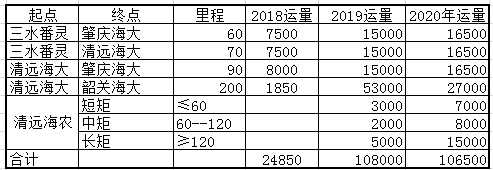 （海农里程以高德导航显示 “清远海大至所在地镇乡政府”的“距离最短”计）2、原料部分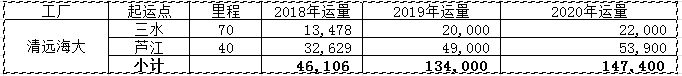  3、招标范围：（1）原料，按“公司+线路”，可选择全部及部分线路；（2）成品-工厂调拨，按“公司+线路”，可选择全部及部分线路；（3）成品-养殖场转运，按“公司+区域”，不可选择部分区域。投标人可对上述公司的项目中的任何一个单独投标（海农除外），也可多项投标。投标时每个标的分列，无须分别制做标书。4、投标人在投标文件递交截止时间（2019年3月31日16：00时）前送达，应向下列帐户提交人民币贰万元整（RMB 20,000.00元）作为投标保证金。保证金缴纳以转帐/汇票形式提交（除汇入“清远海大”外，须由相应公司出具证明并附投标文件中）。第二部分  投标须知（一）招标文件1、招标文件主要包括：招标项目说明、投标须知、采购合同条件、投标文件格式； 2、招标人在招标期间发出的补充通知及其他正式有效函件，均作为招标文件的有效组成部分。（二）投标文件1、投标文件指投标人按招标文件要求编制并递交的文件。2、投标人在招标人规定时间内发出的补充通知及其他正式有效函件，均作为投标文件的有效组成部分。（三）中标人最终被授予采购合同的投标人为中标人。中标人须本开标通知日日起30天内（四）保密责任投标人对招标文件和相关资料必须承担保密责任。未经招标人的书面同意，不得向任何第三方以任何方式泄漏。如有违反，将承担一切法律责任和后果。（五）招标方式及有效期本次招标为公开招标方式。本次招标期限为2019年4月1日至2020年12月31日。如原有运输供应商中标，价格从4月1日起执行，新进入运输供应商从签订合同之日起执行。另有约定适用时间提前的，可从约定。（六）招标原则招标人在按照公开、公平、公正和诚实信用的原则对投标人的投标进行综合评价，择优选取中标人。（七）招标文件的解答要求对招标文件进行解答的投标人，需按照前附表规定的方式提交解答问题（逾期提出的问题将不予以回答），问题回复按前附表规定时间以补充通知书形式（包括信函、传真）发给已领取招标文件的所有投标人。投标人应在收到书面答复后的24小时内以书面形式（包括信函、传真）向招标人确认收到招标文件澄清书面答复。超过规定时间提出的问题将不予以回复。招标人就招标文件所做的一切有效的书面通知、修改及补充，都是招标文件不可分割的部分。（八）招标人权利1、招标人在合同协议书签署前的任何时候保留接受或不接受投标人投标文件的权利，并且无须对受影响的投标人承担任何责任。2、招标人对投标人的报价及服务条件拥有最终选择权。3、招标人对招标文件拥有最终解释权。（九）现场考察招标人不负责组织投标人对项目现场进行考察。如果投标人需要对项目进行现场调研，可自负费用进行考察。投标人因未考察现场造成报价有偏差的，后果由投标人自行负责。（十）投标1、本招标文件是本次招标的基础性文件，也是最终签署的采购合同的重要组成部分，投标人必须基于招标文件内容提供投标报价及编制投标文件；2、投标人可根据自己对本项目运营情况的了解，提出差异或优惠条件（提出差异或优惠条件的，必须按投标文件格式提供差异条件汇总表或优惠条件汇总表）；3、投标报价有效期为投标截止日期后30个日历日。有效期内，投标人不能对投标文件进行任何修改。（十一）投标保证金1、投标人应按前附表要求足额、及时提交投标保证金。投标多家公司的，不重复缴纳保证金。2、对于未能按要求提交投标保证金的投标文件，招标人应视为不响应招标文件而予以拒绝；3、未中标的投标人的投标保证金，在招标人《中标通知书》发出后5个工作日内一次性全额无息退还；4、中标人的投标保证金，在正式签订合同后转为履约保证金；5、如有下列情形之一的，将不予以退还投标保证金：（1）投标人在投标有效期内撤回投标文件；（2）投标人未能在招标人规定的时间、地点与招标人商谈、签署采购合同；（3）投标人在投标截止日期后单方擅自对投标文件做实质性修改；（4）未经招标人书面同意，投标人擅自透露招标文件内容；（十二）投标文件的签署1、投标文件应由投标人法定代表人或授权代理人签字。授权书以书面委托的方式出具，且原件应附在投标文件中（具体格式见第五部分）；2、投标文件的首页应由投标人法定代表人或授权代理人签字并加盖公章。（十二）投标文件的语言与货币1、投标文件须用中文编写。2、投标货币为人民币，单位为元。（十三）投标文件的签署1、投标文件应由投标人法定代表人或授权代理人签字。授权书以书面委托的方式出具，且原件应附在投标文件中（具体格式见第五部分）；2、投标文件的首页应由投标人法定代表人或授权代理人签字并加盖公章。（十四）投标文件的编制1、投标人必须严格按照招标文件规定的内容、格式要求用中文编制投标文件，并须另制目录；2、投标人提出的不同于招标文件采购合同条件的内容，应统一汇总到差异条件汇总表中；3、投标人资格、资信证明文件按相关内容要求进行编制；4、投标文件应按A4幅面进行装订； 5、投标文件应按照顺序编制页码；6、投标文件封面应标明：招标项目名称、正副本、投标人、日期；7、投标文件装订后未装订侧边齐缝处应加盖投标人公章；8、投标文件的电子版本应邮件发送到wuh@haid.com.cn，mb 并在邮件标题中必须注明投标人名称（开标后2日内发送）。9、全套投标文件应无涂改和行间插字。 （十五）投标文件份数投标文件包括一式3份，电子版本1份，电子版本应使用WORD或EXCEL软件制作（文件内容应可复制），内容需完整且与书面文件一致，邮件发送。当纸质文件与电子版本内容不符时，均以纸质文本为准。（十六）投标文件的密封与标记1、投标文件包装必须密封封套，由投标人派专人送交或邮寄招标人。投标文件封套上都要加贴密封条，并做标注“保密”字样。未密封的投标书将不予签收。2、在招标文件封套上写明：（1）收件人的名称和详细地址；收件人：许结群、伍宏地  址：清远市清城区广清产业园广州路9号（2） 2019/2020采购陆路（汽车）运输服务  投标书。4、在投标文件的内层封套上写明：地  址：（投标人地址）邮  编：（投标人邮编）收件人：（投标人名称）5、因投标人标记投递地点不清而使投标书迟到或遗失，或因投标书密封不严、标记不明而造成过早启封、失密等，招标人概不负责。         6、同一份标书，可同时投标多家公司的多条路线。均需在投标文件中载明拟投标公司名称、线路。（十七）开标1、按照开标时间计划，招标人将对所有投标文件开封，按《投标须知》规定已经拒绝的投标文件不在此列；2、招标人的工作人员与监督人员当场对所有投标文件的密封、签章进行检查，如投标文件未符合招标文件中规定的形式要求，则被视为废标；3、按招标文件的送达的时间顺序依次由投标人的工作人员宣读标书正本中投标报价，记录人记录，行政监督人员现场监督；4、发生下列情况之一者，视为无效投标：（1）投标文件未按规定密封和/或投标文件未按规定加盖公章和签字；（2）投标文件未按规定格式、内容填写和/或投标文件内容与招标文件有严重背离；（3）针对同一项目提交两份或多份内容不同的投标文件；（4）未按规定及时足额交纳投标保证金的；（5）其它不符合招标文件要求的投标；（十八）投标文件澄清开标以后，招标人可针对投标文件的内容要求投标人澄清。由招标人提出的需要澄清的问题，投标人整理出书面资料（有投标代表签字或投标人公章、日期等）提交给招标人，形成投标文件的有效补充。投标文件澄清的时间、地点及形式待另行通知。（十九）评标1、评标过程的纪律（1）从投标截止日期到授予采购合同时止，有关投标文件的审查、答疑、澄清、评价、谈判以及有关授予合同的意向等一切情况，不得透露给投标人或与上述工作无关的任何单位和个人；（2）严禁投标人在投标过程中采用任何手段进行串标、贿赂和其他被视为违反招、投标纪律的行为，如经发现均取消其投标资格；（3）在投标文件的审查、答疑、评价和比较、以及授予合同的过程中，投标人对招标人和招标人成员直接或间接施加影响的任何干扰行为，都将导致取消投标资格。投标人若违反招、投标纪律，其投标将被废除。2、评标因素评标因素包括但不限于采购合同具体条款的接受程度、抗风险能力、投标价、服务承诺、损耗管理、车型匹配程度及其他优惠条件等。（二十）中标1、招标人将根据各投标人的投标文件及最终谈判结果，确定中标人；2、招标人对未中标人无解释义务；3、中标形式包括1家投标人中标或多个（ 2-3家）投标人共同中标，具体方案由招标人确定；4、中标人一旦被确定，其他未中标人不能再以任何形式影响中标决定。（二十一）最终采购合同的签署1、招标人将以《中标通知书》的形式通知中标的投标人其投标被接受，并在该通知中说明中标形式、采购合同签署日期等。2、在双方进行相关文件准备工作完成后，由招标人与中标人法定代表人或授权代理人签订合作协议，招、投标文件及有效的补充资料、通知、函件、纪要等将成为该协议的基础组成部分 3、如果中标人不按上述规定执行，招标人有权撤消授标，取消其中标人资格，并没收其投标保证金。招标人将在中标候选人中重新选定中标人。第三部分  采购合同条件运 输 合 同签订地址：***市***区（县）甲方：*******有限公司乙方：******运输公司（运输服务部）甲乙双方本着平等、互利、互惠的原则，经双方友好协商，就乙方承运甲方货物的有关事宜达成如下协议：一、甲方责任：1、甲方有运输任务时提前以电话或者短信或者传真方式通知乙方固定的联系人确认运输内容，包括但不限于装卸货时间，货物数量、重量，等等。甲方有义务协助乙方办理提货手续并应及时安排乙方车辆卸货。按合同要求及时向乙方支付运费（及有关垫付费用）。二、乙方责任：1、乙方负责提供车况良好、牌证齐全有效的车辆，并配备驾驶经验丰富、责任心强的驾驶员。2、接到甲方的运输任务后，必须及时以书面方式回复并明确告知装货车辆号码、司机姓名、联系电话等，并保证车辆按时到达装货地。3、运输车辆抵达装货地后、在甲方人员在场的情况下或征得甲方同意后，方可办理提货手续、完成提货任务。4、乙方必须清点装货的件数，确认发货单，并负责将甲方的货物保质、保量安全地送达甲方指定的卸货地点。5、不因甲方单次派单量低于标准量时，不得拒截。三、货物的起运地点和到达地点货物起运点：佛山地区货物卸货地点：清远海大生物科技有限公司  四、货物名称、运输方式，运输出发地（起点），运输目的地（到达地），运费计算标准及结算方式：运费单位：元/吨1、运输费用的计费数量以甲方工厂采购订单数量为准。2、以上运费单价包含开发票价格。3、货物到甲方指定工厂后，甲方工厂给乙方出具入库单。乙方按照甲方工厂开具的入库单、有效运输发票按月结算运费（代垫费用凭相关代垫项目的有效发票按月进行代垫费用的结算）。4、如运输市场发生变化，甲乙双方相互协商，运输价格作临时调整。具体运费标准双方协商并签订书面协议进行确定。调价依据：以2019年3月31日为基准，柴油价格上涨或下跌超过20%时，启动调价机制。调价幅度上限为油价上张或下跌幅度的50%。5、乙方必须按甲方要求安排车辆提货，如果没有按照甲方要求导致提货不及时或提不了货而影响到甲方生产的，应向甲方交付违约金1000元，违约金由甲方从运费中扣除。6、如因甲方安排问题导改等待时间超过6小时的，另补50元/6小时；在油厂等待时间超过6小时的，另补50元/6小时五、违约责任： 1、乙方在装卸货物时必须记录数量、重量，甲方在卸货时核对货物数量、重量，发现与发货数量、重量不吻合时，需要重新翻堆点包作业的，点数错误的过错方承担翻堆费用。2、货物重量损耗率在1‰以内由甲方承担；货物重量损耗超过1‰的部分，由乙方承担赔偿责任，如果同时出现少包以及重量损耗超过1‰的，以损耗较大者为准，由乙方按照甲方的采购入货价赔偿甲方的经济损失。3、自甲方货物装上乙方指派车辆后，其货物保管职责随之转到乙方，乙方在运输途中发生货物丢失或损毁、污染、被雨淋湿或受潮、包括整车被盗，其他非不可抗力引起的损失均由甲方根据受损程度按照货物合同价要求乙方承担赔偿责任。其中由乙方主观原因疏忽（如私自提前卸下篷布或篷布加盖不严密等）导致货物损失的， 除按照货物价值赔偿外，另罚款500元。4、乙方调换货物、以次充好、以假乱真、偷盗货物的，甲方有权要求乙方按照甲方采购入货价的十倍赔偿全部损失，并取消当事人（司机、跟车人）或车辆的送货资格或者解除本合同，情节严重的，甲方将作报警处理。5、如果乙方出现违规操作的，甲方有权公开发布信息通报乙方违规的行为事实。6、与其他货物拼车时，价格另行商定。六、未尽事宜双方友好协商解决，协商不成，交合同签订地法院裁决。七、本合同一式两份，各方执一份，传真件有效，合同期限自2018年12月1日起至2019年12月31日止。甲方：                                          乙方： 地址：                                           地址：授权签约代表人：                                  授权签约代表人：日期：    年  月  日                              日期：    年  月  日第四部分  投标文件格式一、投标承诺函（格式）致：                           根据投标邀请函，签字代表   （姓名、职务）  经正式授权并代表投标人   （投标人名称）     提交下述文件标书3份和电子版本1份，并对之负法律责任。据此函，签字代表宣布承诺如下：1、我方已详细阅读全部招标文件，包括修改文件、全部参考资料和有关附件，并完全理解和接受招标文件的一切规定和要求。2、投标报价与加油站柴油牌价挂钩，即在合同有效期内，投标报价不超过合同约定油价涨跌上下限，不启动调价机制。3、我方同意按照贵方要求提供与投标有关的一切数据和资料，并理解贵方不一定接受最低价的投标或收到的任何投标。4、在整个招投标过程中，我方若有违反招标文件或本承诺函的行为，贵方可按照招标文件之规定作出处理，我方完全接受。5、投标文件中所有关于投标人资格、资信的文件、证明和陈述均是真实、准确的，若有违背，我方承担由此而产生的一切后果。6、在整个招、投标过程中及招、投标结束后，未经招标人书面同意，我方保证不向任何第三方泄露本次招、投标的任何信息、资料及内容。8、投标有效期：截标之日起30个日历日。9、本承诺函与合同具有同等的法律效力。与本投标有关的一切正式往来请寄：地址：____________________      邮编：___________电话：_____________________     传真：___________法定代表人或授权代表：（签字）投标人：（公章）日期：    年     月    日二、投标人法定代表人授权书（格式）本授权委托书声明：注册于              （注册地址） 的   （投标人总公司名称） 的法定代表人       （姓名）授权  （投标代表姓名、性别、职务、身份证号码）为本公司的合法代理人，负责                       项目招标、谈判、协议的签订及合同的出具和执行，并以本公司名义处理一切与之有关的各项事务（包括法律事务），由此产生的法律责任由本公司承担。本授权书自本公司签章之日起生效，有效期为30个日历日。特此授权。法定代表人（签字）：授权代表（签字）：授权代表职务：公司名称（公章）：地址：日期：  年  月  日三、投标报价（格式）（一）投标报价                               单位：元/条法人代表或授权代表：（签字）投标人：（公章）日期：       年     月    日三、差异条件汇总表（格式）说明：各投标人可针对招标文件相关内容，在下表中提出各自的差异条件。（表格不够可按格式扩展）法定代表人或授权代表：（签字）投标人：（公章）日期：    年     月    日五、优惠条件汇总表（格式）投标人必须将所能提供的超出招标文件要求的其它优惠条件按下表格式汇总：法定代表人或授权代表：（签字）投标人：（公章）日期：    年     月    日招标人佛山市三水番灵饲料有限公司清远海大生物科技有限公司韶关海大生物科技有限公司肇庆海大饲料有限公司清远海农农牧有限公司公司名称开户行帐号清远海大生物科技有限公司中国银行股份有限公司清远市广清产业园支行710766651976序号主      要       内       容主      要       内       容1招标方式：公开招标、邀请招标招标方式：公开招标、邀请招标2招标时间领取标书时间：1、由公司采购部、业务部发出标书（邀标）2、海大集团网站发布 。投标截止时间：2019年3月31日16：00时前开   标 时间： 2018年4月5日10:003投标文件一式3份，电子版本1份（邮件发送至wuh@haid.com.cn，邮件须开标后2日内发送）。投标书须于2019年3月31日前寄达或面交达招标人处。 投标文件一式3份，电子版本1份（邮件发送至wuh@haid.com.cn，邮件须开标后2日内发送）。投标书须于2019年3月31日前寄达或面交达招标人处。 4投标有效期：自投标截止之日起30天。投标有效期：自投标截止之日起30天。5投标文件递交处：清远市清城区广清产业园广州路9号  清远海大生物科技有限公司收件人：伍宏、许结群，联系电话：13620123350  13620353672投标文件递交处：清远市清城区广清产业园广州路9号  清远海大生物科技有限公司收件人：伍宏、许结群，联系电话：13620123350  136203536726投标人资质要求：（1）投标人必须具有独立法人资格（含经工商登记的个体经营者）、拥有有效的经营执照；或拥有营运车辆的个人（未注册企业）（2）投标人必须在业务操作、人员组织、业绩经验、经营管理和配套服务等方面具有相关的资格和能力；（3）投标人必须保证充足的产能（车辆及运力），在招标人有需求时优先满足招标人的需求。（4）（4）参与投标的法人格或自然人必须独立投标，除非经招标人允许外，不得以联合体形式投标。投标人资质要求：（1）投标人必须具有独立法人资格（含经工商登记的个体经营者）、拥有有效的经营执照；或拥有营运车辆的个人（未注册企业）（2）投标人必须在业务操作、人员组织、业绩经验、经营管理和配套服务等方面具有相关的资格和能力；（3）投标人必须保证充足的产能（车辆及运力），在招标人有需求时优先满足招标人的需求。（4）（4）参与投标的法人格或自然人必须独立投标，除非经招标人允许外，不得以联合体形式投标。7中标通知：另行通知中标通知：另行通知8如时间、地点如有变动，以招标人的通知为准。如时间、地点如有变动，以招标人的通知为准。项目运输方式起点到达价格备注饲料成品汽车**海大**海大**-**吨/车公司及线路    单价      单价说  明例：清远海大-原料-黄埔线路  70例：如因甲方安排问题导改等待时间超过6小时的，需另补50元/6小时例：清远海大-原料-东莞线路  70例：在油厂等待时间超过6小时的，需另补50元/6小时（以油厂确认为准）序号招  标  文  件招  标  文  件投  标  文  件序号条目内 容内 容其他条件：其他条件：其他条件：其他条件：序号详细内容